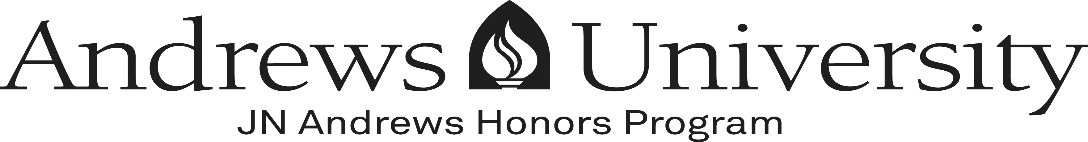 HONORS FORSYTH HOUSE